                 В соответствии  со статьей  25 Устава муниципального образования «Муниципальный округ Можгинский район Удмуртской Республики»                       СОВЕТ ДЕПУТАТОВ РЕШИЛ:          1. Информацию о деятельности  Совета депутатов   муниципального образования «Муниципальный округ Можгинский район Удмуртской Республики»  в 2021 году принять к сведению (прилагается).             2.   Опубликовать настоящее решение в информационно-телекоммуникационной сети «Интернет» на официальном сайте муниципального образования «Можгинский район»   и в Собрании муниципальных правовых  актов муниципального образования «Муниципальный округ Можгинский район Удмуртской Республики».Председатель Совета депутатов муниципального образования      		                             «Муниципальный округ Можгинский районУдмуртской Республики»                                                     Г. П. Королькова        г. Можга«___» февраля 2022 года         № ____Проект вносит:Председатель Совета депутатов муниципального образования      		                             «Муниципальный округ Можгинский районУдмуртской Республики»                                                                                                Г. П. КорольковаСогласовано: Начальника отдела организационно-кадровой и правовой работы                                                                      Т.В.НикифороваПриложениек решению Совета депутатовмуниципального образования «Муниципальный округ  Можгинский районУдмуртской Республики»от «___» февраля 2022 года №___Отчёт о работе Совета депутатов муниципального образования «Муниципальный округ Можгинский район Удмуртской Республики» за 2021 год (первый созыв)Работа представительного органа* в п. 1,2,3,4 указать, если были выездные заседания Президиума, сессий, ПК, фракций (дата проведения и тема), совместное заседание ПК Информация по принятым решениям*кол-во решений всего должно совпадать по сумме пунктов 1-33. Председатель Совета депутатов МО 4. Деятельность депутатов4.1. Информация по графику приёма избирателей депутатами: (наличие утверждённого графика; его доступность для населения;  определение мест для проведения приёма; наиболее активные депутаты)          Прием избирателей депутатами Совета депутатов муниципального образования «Муниципальный округ Можгинский район Удмуртской Республики» проводится по утвержденному графику, который доведен до каждого депутата и территориальных подразделений. Информация о приеме депутатами размещается на информационных стендах и в информационно-телекоммуникационной сети «Интернет» на главной странице официального сайта муниципального образования «Муниципальный округ Можгинский район Удмуртской Республики», вкладке «Официально», «График приема граждан депутатами». В данном графике утверждены: время, дата и  место приема.           График приема граждан соблюдался, но кроме этого депутаты Совета депутатов ежемесячно ведут  прием в общественной приемной местного отделения Партии «ЕДИНАЯ РОССИЯ», на своих рабочих местах, при личных встречах, на  собраниях граждан, собраниях трудовых коллективов и торжественных мероприятиях, как проводимых в сельских поселениях, так и района. Помимо графика приема избирателей депутаты ведут прием избирателей в ежедневном режиме. Избиратели обращаются к депутатам, не ожидая дня приема граждан (особенность сельского населения), так как депутаты Совета депутатов находятся в шаговой доступности.       Наиболее активные депутаты: Королькова Г. П., Демина Т. А., Зорин В. А., Попов Н. В., Гвоздак И. М., Борщева О. Ю.4.2. Проводились ли какие-либо мероприятия по инициативе депутатов (ФИО депутата и мероприятие).В 2021 году с участием всех депутатов Совета депутатов муниципального образования «Муниципальный округ Можгинский район Удмуртской республики»  проведены мероприятия:- участие в акции «МедПоддЕРжка»  в условиях пандемии;       - участие  Всероссийской благотворительной акции «Елка желаний»;        - поздравление  юбиляров с 90-летием и юбилеями совместной жизни супругов;       - в собраниях граждан в своих избирательных округах по инициативному бюджетированию. 4.3. Есть ли депутаты, не участвовавшие или периодически пропускавшие заседания постоянных комиссий, президиумов и сессий без уважительной причины (если имеются учетные данные). Если «да», укажите ФИО.      Не участвовавших или периодически пропускавших депутатов заседаний постоянных комиссий, президиумов и сессий без уважительной причины нет.4.4. Изменения в составе депутатского корпуса в 2021 году:- сняли депутатские полномочия (Ф.И.О. депутата, дата, причина) нет- вручён депутатский мандат (Ф.И.О. депутата, дата) нет5. Какие новые формы работы представительного органа МО стали использоваться в 2021 году?      Новые формы работы в Совете депутатов муниципального образования «Муниципальный округ Можгинский район Удмуртской Республики»  не использовались.6. Ваши предложения по дальнейшему совершенствованию работы по взаимодействию с Государственным Советом Удмуртской Республики, в том числе проведение семинаров в режиме ВКС.        Проводить ежеквартально семинары со специалистами по работе  представительных органов муниципальных образований  по дальнейшему совершенствованию работы7. Дополнительная информация (если есть какая-либо дополнительная информация о работе представительного органа, не учтённая данной формой отчёта, или предложения по совершенствованию взаимодействия с Государственным Советом Удмуртской Республики).      В работе сессий Совета депутатов муниципального образования «Муниципальный округ Можгинский  район Удмуртской Республики» принимали участие Васильев А. Г., Глава муниципального образования «Муниципальный округ Можгинский район Удмуртской Республики», Ишматова Т. В., Председатель постоянной комиссии по науке, образованию, культуре, туризму и национальной политике Государственного Совета УР, Габдрахманов Р. Ф., начальник Главного Управления ветеринарии по Удмуртской Республике, Батурин С. С., прокурор Можгинской межрайонной прокуратуры.     На все проекты решений готовятся пояснительные записки, заключения постоянных комиссий и Прокуратуры.Председатель Совета депутатов муниципального образования«Муниципальный округ Можгинский район        Удмуртской Республики»                                                               Г. П. КорольковаСОВЕТ  ДЕПУТАТОВМУНИЦИПАЛЬНОГО ОБРАЗОВАНИЯ«МУНИЦИПАЛЬНЫЙ ОКРУГ МОЖГИНСКИЙ РАЙОН УДМУРТСКОЙ РЕСПУБЛИКИ»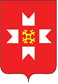 «УДМУРТ ЭЛЬКУНЫСЬ МОЖГА  ЁРОС МУНИЦИПАЛ ОКРУГ» МУНИЦИПАЛ КЫЛДЫТЭТЫСЬДЕПУТАТЪЕСЛЭН КЕНЕШСЫО  деятельности   Совета депутатов  муниципального образования «Муниципальный округ Можгинский район Удмуртской Республики»  в 2021 году О  деятельности   Совета депутатов  муниципального образования «Муниципальный округ Можгинский район Удмуртской Республики»  в 2021 году О  деятельности   Совета депутатов  муниципального образования «Муниципальный округ Можгинский район Удмуртской Республики»  в 2021 году № п/пМероприятиеКол-воДоп. Информация1.Количество сессий        42.Количество заседаний сессий       5Первая организационная сессия состоялась в два  заседания: 23.09 – 17 вопросов и 28.09 – 7 вопросов.27.10. - 2 вопроса15.11. - 27 вопросов15.12. – 32 вопроса3.Заседания Президиума      327.10. – 6 вопросов25.11. – 3 вопроса22.12. - 4 вопроса4.Заседания постоянных комиссий, всего, в том числе по каждой комиссии     62- постоянная комиссия по экономическому развитию аграрным вопросам и имущественным отношениям.2-постоянная комиссия по бюджету и социальным вопросам2- постоянная комиссия по местному самоуправлению и правовым вопросам.5.Заседания фракций     8Депутатская фракция "ЕДИНАЯ РОССИЯ"- 3 заседанияДепутатская фракция "КОММУНИСТИЧЕСКАЯ ПАРТИЯ РОССИЙСКОЙ ФЕДЕРАЦИИ"- 4  заседанияДепутатская фракция "ЛДПР - Либерально-демократическая партия России" – 1 заседание.6.Публичные слушания 2 27.10- о проекте Устава муниципального образования «Муниципальный округ Можгинский район Удмуртской Республики»08.12.   - о проекте Программы социально-экономического развития муниципального образования «Муниципальный округ Можгинский район Удмуртской Республики» на 2022 год;       - о проекте бюджета муниципального образования «Муниципальный округ Можгинский район Удмуртской Республики» на 2022 год.7.Учёба с депутатами 0(дата проведения и тема)8.Присутствие на сессиях депутатов ГС УР	0(дата проведения сессии, ФИО депутата ГС УР)№ п/пРешенияКол-воДоп. информацияПринято всего решений, всего* (в том числе из них указать число решений по удовлетворению (частичному удовлетворению) протестов прокуратуры)в том числе:851.- по вопросам социально-экономического развития МО (стратегия, программы)       115.12. № 4.1.О Прогнозе социально – экономического развития муниципального образования «Муниципальный округ Можгинский район Удмуртской Республики» на 2022 год и плановый период 2023-2024 годы».1.- по бюджетным, налоговым вопросам: (утверждение бюджета на очередной финансовый год, внесение поправок, информация по текущему исполнению бюджета (квартал, полугодие, 9 месяцев), установление налоговых ставок, внесение изменений в решение по налогам и др.)        2323.09. № 1.15О внесении изменений в решение Совета депутатов муниципального образования «Можгинский район» от 23 декабря 2020 года № 38.7 «О бюджете муниципального образования «Можгинский район» на 2021 год и на плановый период 2022 и 2023 годов».15.11. № 3.14Об установлении земельного налога на территории муниципального образования «Муниципальный округ Можгинский район Удмуртской Республики».15.11. № 3.15Об установлении налога на имущество физических лиц на территории муниципального образования «Муниципальный округ Можгинский район Удмуртской Республики».15.11. № 3.16Об утверждении Положения о бюджетном процессе в муниципальном  образовании «Муниципальный округ Можгинский район Удмуртской Республики».15.11. № 3.18О порядке осуществления муниципальных заимствований муниципальным образованием «Муниципальный округ Можгинский район Удмуртской Республики».15.11. № 3.19О порядке предоставления муниципальных гарантий муниципального образования «Муниципальный округ Можгинский район Удмуртской Республики».15.12. № 4.2О бюджете муниципального образования «Муниципальный округ Можгинский район Удмуртской Республики» на 2022 год и плановый период 2023-2024 годы».15.12. № 4.3Об утверждении  Положения о самообложении граждан муниципального образования «Муниципальный округ Можгинский район Удмуртской Республики».15.12. № 4.4Об утверждении Положения о порядке выдвижения, внесения, обсуждения, рассмотрения инициативных проектов в муниципальном образовании «Муниципальный округ Можгинский район Удмуртской Республики» и  проведения их конкурсного отбора.15.12. № 4.19О внесении изменений в решение Совета депутатов муниципального образования «Можгинский район» от 23 декабря 2020 года № 38.7 «О бюджете муниципального образования «Можгинский район» на 2021 год и на плановый период 2022 и 2023 годов»15.12. № 4.20О внесении изменений в решение Совета депутатов муниципального образования «Большекибьинское» от 24 декабря 2020 года № 36.3 «О бюджете муниципального образования «Большекибьинское» на 2021 год и на плановый период 2022 и 2023 годов».15.12. № 4.21О внесении изменений в решение Совета депутатов муниципального образования «Большепудгинское» от 24 декабря 2020 года № 35.3 «О бюджете муниципального образования «Большепудгинское» на 2021 год и на плановый период 2022 и 2023 годов».15.12. № 4.22О внесении изменений в решение Совета депутатов муниципального образования «Большеучинское» от 24 декабря 2020 года № 34.2 «О бюджете муниципального образования «Большеучинское» на 2021 год и на плановый период 2022 и 2023 годов».15.12. № 4.23О внесении изменений в решение Совета депутатов муниципального образования «Горнякское» от 24 декабря 2020 года № 34.3 «О бюджете муниципального образования «Горнякское» на 2021 год и на плановый период 2022 и 2023 годов»15.12. № 4.24О внесении изменений в решение Совета депутатов муниципального образования «Кватчинское» от 24 декабря 2020 года № 31.3 «О бюджете муниципального образования «Кватчинское» на 2021 год и на плановый период 2022 и 2023 годов»15.12. № 4.25О внесении изменений в решение Совета депутатов муниципального образования «Маповоложикьинское» от 28 декабря 2020 года № 34.3 «О бюджете муниципального образования «Маповоложикьинское» на 2021 год и на плановый период 2022 и 2023 годов»15.12. № 4.26О внесении изменений в решение Совета депутатов муниципального образования «Мельниковское» от 30 декабря 2020 года № 34.3 «О бюджете муниципального образования «Мельниковское» на 2021 год и на плановый период 2022 и 2023 годов».15.12. № 4.27О внесении изменений в решение Совета депутатов муниципального образования «Можгинское» от 24 декабря 2020 года № 33.3 «О бюджете муниципального образования «Можгинское» на 2021 год и на плановый период 2022 и 2023 годов»15.12. № 4.28О внесении изменений в решение Совета депутатов муниципального образования «Нынекское» от 28 декабря 2020 года № 32.2 «О бюджете муниципального образования «Нынекское» на 2021 год и на плановый период 2022 и 2023 годов».15.12. № 4.29О внесении изменений в решение Совета депутатов муниципального образования «Нышинское» от 24 декабря 2020 года № 42.3 «О бюджете муниципального образования «Нышинское» на 2021 год и на плановый период 2022 и 2023 годов»15.12. № 4.30О внесении изменений в решение Совета депутатов муниципального образования «Пазяльское» от 24 декабря 2020 года № 33.3 «О бюджете муниципального образования «Пазяльское» на 2021 год и на плановый период 2022 и 2023 годов»15.12. № 4.31О внесении изменений в решение Совета депутатов муниципального образования «Пычасское» от 24 декабря 2020 года № 33.3 «О бюджете муниципального образования «Пычасское» на 2021 год и на плановый период 2022 и 2023 годов».15.12. № 4.32О внесении изменений в решение Совета депутатов муниципального образования «Сюгаильское» от 29 декабря 2020 года № 35.3 «О бюджете муниципального образования «Сюгаильское» на 2021 год и на плановый период 2022 и 2023 годов»1.- по отчётам за год1.- по принятию Устава (изменениям)       423.09. № 1.13.Об утверждении  Временного положения о порядке организации и проведения публичных слушаний по проекту Устава муниципального образования  «Муниципальный округ Можгинский район Удмуртской Республики».23.09. № 1.17.О создании  юридического лица – Совет депутатов  муниципального образования «Муниципальный округ Можгинский район Удмуртской Республики»15.11. № 3.6Об утверждении заключения о результатах  публичных слушаний  по проекту  Устава муниципального образования «Муниципальный округ Можгинский район Удмуртской Республики».15.11. № 3.7Об утверждении    Устава муниципального образования «Муниципальный округ Можгинский район Удмуртской Республики».1.- по принятию Регламента (изменениям)      115.11. № 3.1Об утверждении Регламента Совета депутатов  муниципального образования «Муниципальный округ Можгинский район Удмуртской Республики».1.- по изменению структуры органов МСУ     1023.9 № 1.6О структуре  Совета депутатов муниципального образования «Муниципальный округ Можгинский район Удмуртской Республики»   первого созыва.15.11. № 3.8О создании  Администрации муниципального образования «Муниципальный округ Можгинский район Удмуртской Республики» и наделении ее правами юридического лица.15.11. № 3.9Об утверждении структуры Администрации муниципального образования «Муниципальный округ Можгинский район Удмуртской Республики».15.11. № 3.11О создании отраслевого (функционального) органа Администрации муниципального образования «Муниципальный округ Можгинский район Удмуртской Республики» -  Управление финансов  Администрации  муниципального образования «Муниципальный округ Можгинский район Удмуртской Республики».15.11. № 3.12О создании отраслевого (функционального) органа Администрации муниципального образования «Муниципальный округ Можгинский район Удмуртской Республики» - Управление образования Администрации  муниципального образования «Муниципальный округ Можгинский район Удмуртской Республики».15.11. № 3.13О создании отраслевого (функционального) органа Администрации муниципального образования «Муниципальный округ Можгинский район Удмуртской Республики» - Управление  культуры, спорта и молодежи  Администрации  муниципального образования «Муниципальный округ Можгинский район Удмуртской Республики».15.11. № 3.22О ликвидации органов местного самоуправления муниципального образования «Можгинский район»  и органов местного самоуправления  муниципальных образований - сельских поселений, образованных на территории Можгинского района Удмуртской Республики, как юридических лиц15.11. № 3.23О ликвидации отраслевого (функционального) органа Администрации муниципального образования  « Можгинский район» - Управление финансов Администрации муниципального образования «Можгинский район»  15.11. № 3.24О ликвидации отраслевого (функционального) органа Администрации муниципального образования «Можгинский район» - Управление образования Администрации муниципального образования «Можгинский район»   15.11. № 3.25О ликвидации отраслевого (функционального) органа Администрации муниципального образования «Можгинский район» - Отдел культуры, спорта и молодежи Администрации муниципального образования «Можгинский район».1.- об избрании (согласовании) кандидатур (для назначения на должность, для награждения)      523.9 № 1.5Об избрании Председателя Совета депутатов  муниципального образования «Муниципальный округ  Можгинский район Удмуртской Республики» первого созыва.23.9 № 1.7Об избрании заместителя  Председателя Совета депутатов  муниципального образования «Муниципальный округ Можгинский район Удмуртской Республики» первого созыва.15.11. № 3.3Об избрании Главы муниципального образования «Муниципальный округ Можгинский район Удмуртской Республики».15.11. № 3.4О заключении срочного трудового договора с Главой муниципального образования «Муниципальный округ Можгинский район Удмуртской Республики».15.11. № 3.5О прекращении полномочий  Главы  муниципального образования  «Можгинский район».1.- о реализации муниципальных программ      02.Иные вопросы, всего,в том числе:     142.- по ЖКХ     115.12. № 4.7Об утверждении  Положения  о    муниципальном   контроле в сфере благоустройства на территории муниципального образования «Муниципальный округ Можгинский район Удмуртской Республики»2.- по земле, имуществу, градостроительству      623.09. № 1.24.О передаче имущества в собственность Удмуртской Республики.15.11. № 3.17О дорожном фонде муниципального образования  «Муниципальный округ Можгинский район Удмуртской Республики».15.12. № 4.5Об утверждении  Положения  о порядке осуществления  муниципального земельного контроля на территории муниципального образования «Муниципальный округ Можгинский район Удмуртской Республики».15.12. № 4.6Об утверждении  Положения о муниципальном контроле за выполнением единой  теплоснабжающей  организацией мероприятий по строительству, реконструкции и(или) модернизации объектов теплоснабжения на территории муниципального образования «Муниципальный округ Можгинский район Удмуртской Республики».15.12. № 4.8Об утверждении  Положения  о    муниципальном жилищном  контроле   на территории муниципального образования «Муниципальный округ Можгинский район Удмуртской Республики».15.12. № 4.9Об утверждении  Положения  о    муниципальном   контроле  на автомобильном транспорте и в дорожном хозяйстве на территории муниципального образования «Муниципальный округ Можгинский район Удмуртской Республики».2.- по сельскому хозяйству       02.- по муниципальной службе       223.09. № 1.21.О внесение изменений  в Положение об оплате труда депутатов, выборных должностных лиц, осуществляющих свои полномочия на постоянной основе, муниципальных служащих органов местного самоуправления муниципального образования «Можгинский район», утвержденное решением Совета депутатов муниципального образования «Можгинский район» от 30 ноября 2016 года №4.4.15.11. № 3.10Об утверждении  Положения об оплате труда депутатов, выборных должностных лиц, осуществляющих свои полномочия на постоянной основе, муниципальных служащих органов местного самоуправления муниципального образования «Муниципальный округ Можгинский район Удмуртской Республики».2.- по культуре, здравоохранению, спорту, молодёжной политике, образованию, СМИ      423.09. № 1.11.О внесении изменений  в Устав средства массовой информации «Собрание муниципальных правовых актов муниципального образования «Можгинский район».23.09. № 1.12.Об утверждении   Временного порядка  принятия (издания), официального опубликования (обнародования) и вступления в силу решений Совета депутатов муниципального образования «Муниципальный округ Можгинский  район Удмуртской Республики», постановлений и распоряжений Председателя Совета депутатов муниципального образования «Муниципальный округ Можгинский район Удмуртской Республики»15.11. № 3.2.О средстве массовой информации «Собрание муниципальных правовых актов муниципального образования «Муниципальный округ  Можгинский район  Удмуртской Республики».15.12. № 4.14Об утверждении Положения о Молодёжном парламенте при Совете депутатов муниципального образования «Муниципальный округ Можгинский район Удмуртской Республики».2.- по вопросам социальной политики        115.12. № 4.13Об утверждении  Положения об  Общественном Совете муниципального образования «Муниципальный округ Можгинский район Удмуртской Республики».2.- по наказам избирателей (по Реестру наказов избирателей)       02.- вопросы контроля исполнения ранее принятых решений       02.- заслушана информация (отделов полиции, прокуратуры, налоговой инспекции, руководителей предприятий, начальников управлений и т.д.), всего:      02.- принято Обращений в адрес Главы УР, Правительства УР и Государственного Совета УР, всего:  из них получили поддержку    02.- принято законодательных инициатив   03.Прочие решения, не включённые в п.1 и п.2      2723.09. № 1.1.Об итогах выборов депутатов Совета депутатов муниципального образования  «Муниципальный округ Можгинский район Удмуртской Республики» первого созыва.23.09. № 1.2.Об утверждении   Временного порядка  работы Совета депутатов муниципального образования «Муниципальный округ Можгинский  район Удмуртской Республики» первого созыва.23.09. № 1.3.О регистрации  депутатской   фракции Всероссийской политической партии «ЕДИНАЯ РОССИЯ» в Совете депутатов муниципального образования «Муниципальный округ Можгинский  район Удмуртской Республики» первого созыва.23.09. № 1.4.О регистрации  депутатской   фракции  политической партии «КОММУНИСТИЧЕСКАЯ ПАРТИЯ РОССИЙСКОЙ ФЕДЕРАЦИИ»  в Совете депутатов муниципального образования «Муниципальный округ Можгинский  район Удмуртской Республики» первого созыва.23.09. № 1.8.Об утверждении состава постоянных комиссий Совета депутатов муниципального образования «Муниципальный округ Можгинский район Удмуртской Республики»  первого созыва23.09. № 1.9.Об утверждении председателей постоянных комиссий  Совета депутатов  муниципального образования «Муниципальный округ Можгинский район Удмуртской Республики» первого созыва. 23.09. № 1.10.Об утверждении состава Президиума Совета депутатов муниципального образования «Муниципальный округ Можгинский район Удмуртской Республики» первого созыва.23.09. № 1.14.Об утверждении  Положения о порядке проведения конкурса по отбору кандидатур на должность первого Главы  муниципального образования «Муниципальный округ Можгинский  район Удмуртской Республики»23.09. № 1.16.Об утверждении Временного  положения о денежном содержании Председателя  Совета депутатов  муниципального образования «Муниципальный округ Можгинский район Удмуртской Республики»23.09. № 1.18.О назначении публичных слушаний по проекту Устава муниципального образования «Муниципальный округ Можгинский район Удмуртской Республики»23.09. № 1.19.Об объявлении конкурса по отбору кандидатур на должность первого  Главы муниципального образования «Муниципальный округ Можгинский район Удмуртской Республики»23.09. № 1.20.О формировании муниципальной части конкурсной комиссии по организации и проведению конкурса по отбору кандидатур на должность первого Главы муниципального образования «Муниципальный округ Можгинский район Удмуртской Республики»23.09. № 1.22.О регистрации депутатской фракции Партии  «ЛДПР - Либерально-демократической партии России» в Совете депутатов муниципального образования «Муниципальный округ Можгинский район Удмуртской Республики» первого  созыва23.09. № 1.23.О внесении изменений в состав Президиума Совета депутатов муниципального образования «Муниципальный округ Можгинский район Удмуртской Республики» первого созыва.27.10. № 2.1. О внесении изменений в решение Совета депутатов муниципального образования «Муниципальный округ  Можгинский район Удмуртской Республики» от 28 сентября 2021 года № 1.1927.10. № 2.2. О внесении изменений в решение Совета депутатов муниципального образования «Муниципальный округ Можгинский район Удмуртской Республики» от 28 сентября 2021 года № 1.20.15.11. № 3.20О переходе официальных символов муниципального образования «Можгинский район» муниципальному образования «Муниципальный округ Можгинский район Удмуртской Республики».15.11. № 3.21Об утверждении  Положения о    порядке организации и проведения публичных слушаний на территории муниципального образования «Муниципальный округ Можгинский  район Удмуртской Республики».15.11. № 3.26Об изменении статуса населенного пункта Можгинского района15.11. № 3.27О признании утратившим силу решения Совета депутатов муниципального образования «Муниципальный округ Можгинский район Удмуртской Республики»  от 23 сентября 2021 года № 1.16.15.12. № 4.10Об утверждении   плана работы   Совета депутатов муниципального образования «Муниципальный округ Можгинский район Удмуртской Республики» на 2022 год.   15.12. № 4.11Об утверждении отчета  о работе контрольно – счетного  отдела муниципального образования  «Можгинский район» за 2021 год.15.12. № 4.12Об учреждении контрольно-счетного отдела муниципального образования «Муниципальный округ Можгинский район Удмуртской Республики»15.12. № 4.15Об утверждении Положения о статусе депутата   Совета депутатов  муниципального образования  «Муниципальный округ Можгинский район Удмуртской Республики»15.12. № 4.16Об утверждении Положения о депутатской этике депутатов   Совета депутатов  муниципального образования  «Муниципальный округ Можгинский район Удмуртской Республики».15.12. № 4.17Об утверждении порядка формирования административной комиссии муниципального образования «Муниципальный округ Можгинский район Удмуртской Республики»15.12. № 4.18О вступлении в члены  Ассоциации развития и поддержки местного самоуправления «Совет муниципальных образований Удмуртской Республики».4.Рассмотрено вопросов, по которым не принимались решения (вопросы из раздела «разное», имеется запись в протоколе)   05.Количество протестов Прокуратуры, из них:- принято- отклонено- частично удовлетворено      0№п/пМероприятияКоличествоДополнительная информация1.Выступления Председателя Совета депутатов перед избирателями (проведение видеоконференций, прямая линия, пресс-конференции, телевидение, участие в сельских сходах, собраниях граждан по инициативному бюджетированию, самообложению)          24 Собрания в трудовых коллективах  сельхозпредприятий в связи с Днем работников  с/х; участие в  сельских сходах (Ныша, М.Воложикья, Пычас)